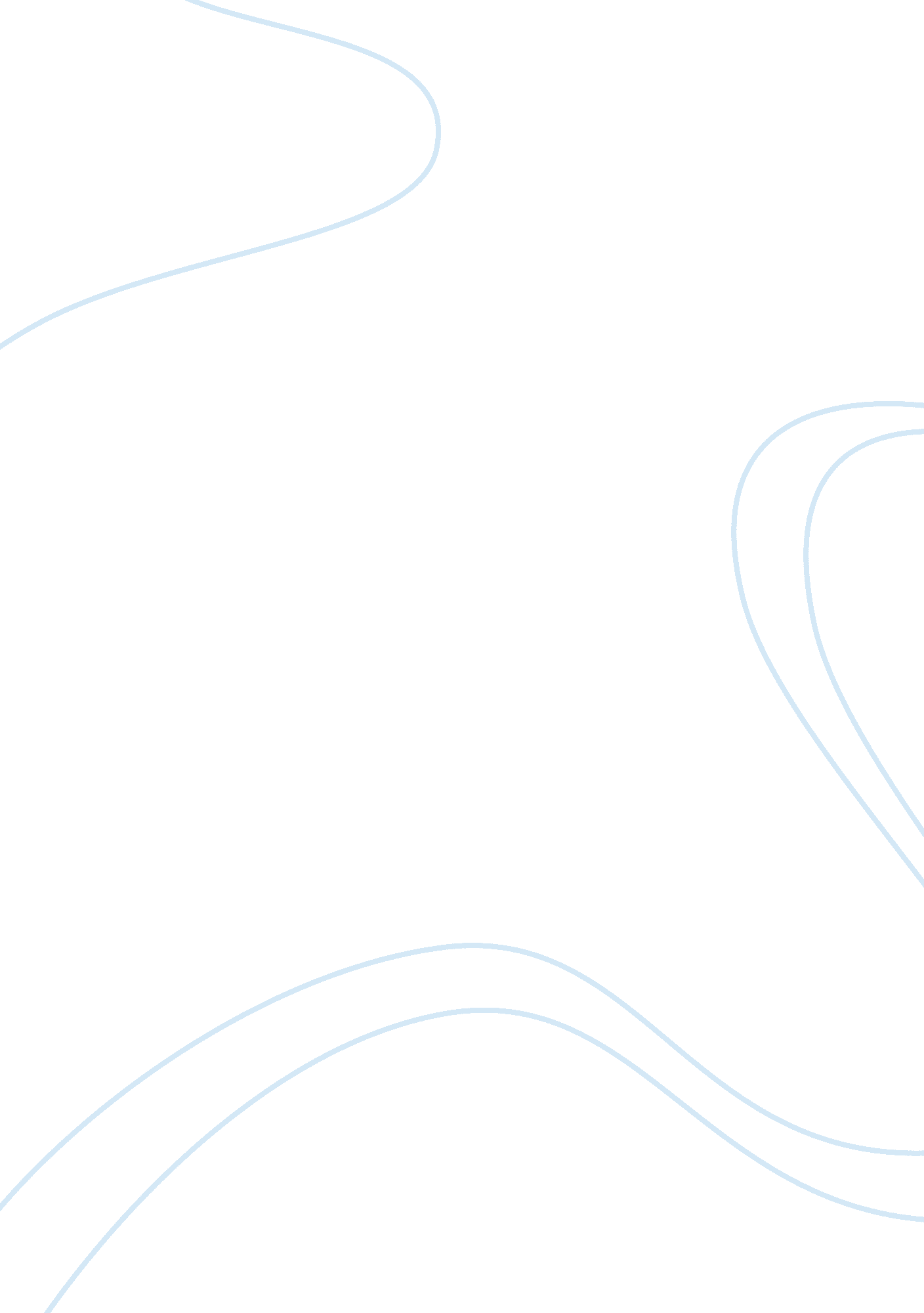 Physician and sports medicine essay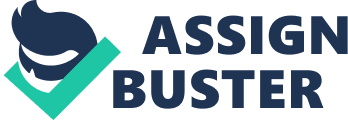 Some terms I will have o define simply because steroids affects uses a lot of medical terminology that my audience maybe unfamiliar with. Will you include anecdotal evidence? I may include some anecdotal evidence more than likely I will not. Due to the fact that my research question is a question that is reassured with a lot of solid facts and proven research. Will you include opposing views and comparing and contrasting them to your views? Along the lines of the affects of Steroids no opposing view will be stated but possibly when referring to whether or not one believes steroids are okay to use. What topic sentences will you use in your body paragraphs? 1) “ Steroid abuse disrupts the normal production of hormones in the body causing both reversible and irreversible changes. ” 2) Acne, testicular decrease, and breast production in men are few of the physical consequences that are faced when taking steroids. 3) Steroids may make the body appear ripped and lean on the outside but the internal function of your body tells the real story. Intended audience: Who is your audience and why? My target audience is athletes or those who are currently using steroids or contemplating bout it. I am aiming to inform them of the dangers and potentially influence them to quit usage or choose a more natural route. I am using basic wording and terminology that maybe a bit difficult will be followed up with a brief definition. The use of specialized information from direct sports related sources will be used. Working Bibliography List: ” The ‘ Rood to Ruin. ” Sports Illustrated, Gauge. 21, 2000: 92. ” Anabolic- Androgenic Steroid Abuse. ” Physician and Sportsmanlike, 28 (1 2): 67. “ Anabolic Steroid Abuse. ” What Are the Health Consequences of Steroid Abuse? National Institute on Drug Abuse, n. D. Web. 13 Par. 2014. “ Side Effects of Steroid Abuse – Steroidal. Com. Association Against Steroid Abuse, n. D. Web. 13 Par. 2014. “ Fact Sheet: Side Effects of Steroid Use. ” BBC News. BBC News Network, 17 Mar. 2005. Web. 11 Par. 2014. Annotated Bibliographies: ” The ‘ Rood to Ruin. ” Sports Illustrated, Gauge. 21, 2000: 92″ This article from sports illustrated elaborates on athletes and the use of steroids in their everyday training life. It goes in depth with how it is hurting athletes and will continue to do so in the future. This article includes interviews snips from athletes who are steroid free buy have played on a team with athletes who use steroids. Written for a audience who are interested in sports and the happenings bringing out points that even ones favorite athlete may be in the use of steroids. The magazine excerpt enlightens the who are unaware and gives a brief overview of how it is affecting those in sports today. Very useful in research paper or a presentation on athletes and drug abuse Anabolic-Androgenic Steroid Abuse. ” Physician and Sports Medicine, 28 (1 2): 67. “ This passage from book Anabolic-Androgenic Steroid Abuse focused on steroid’s it affects and why people become dependent on it. Honing in on what steroid’s make up is and what the actually damage it does to your body. Covering all grounds making sure your are fully informed as to what cause one to use it abuse it and the consequences of both. Written for a audience familiar with medical terminology a aware already what steroids are. “ Anabolic Steroid Abuse. ” What Are the Health Consequences of Steroid Abuse? National Institute on Drug Abuse, n. D. Web. 13 A 2014. This website explained the consequences of steroid use, using billeted poi to help better understand and grasp the severity of the issue while holding reader attention. Explaining then overgrowing once more for readers leaving them with something to think about as well as take away from the site. Written for an audience curious about steroids or any type of drug that is extremely harmful to the body. V useful in researching or Just wanting to be informed. “ Side Effects of Steroid Abuse Steroidal. Com. Association Against Steroid Abuse, n. D. Web. 13 Par. 2014. This article covered everything about the long term affects of steroids what to expect a years of usage of steroids. Emphasizing that one who uses steroids may be fine in beginning and go unharmed for a long length of time but side affects surely follow Very informative grasp readers attention all throughout continuously asking questions allowing readers to place their selves in such positions. Directed toward audience who is currently using steroids or any form of body manipulating drug. “ Fact Sheet: Side Effects of Steroid Use. ” BBC News. BBC News Network, 17 Mar. 0 Web. 11 Par. 2014. This “ fun fact” site separates fact from fabrication dividing the page into two columns differentiating what is factual and what is common myth. Listing bullet points and clearing up parts that are half true and all false. A collaborative site where readers are allowed to comment what they know and ha they think they know about steroids and the site will address each one. Covering everything from where to buy the substance to the price and how to properly use Very informative and helpful not Just throwing facts but letting readers decide whether they are willing to take the risk and if so the “ safest” route to do so. 